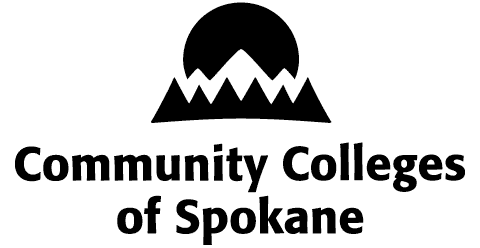 HOME VISITOR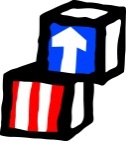 New Employee Training documentation Name: 